Международный фестиваль детского и молодёжного научно-технического творчества «От винта!»НоминацияИсследования, разработки и проекты по теории авиации,космонавтики и воздухоплавания.Научно-исследовательская работаПроведение экспериментов по аэродинамике турбинных лопаток турбореактивных авиационных двигателей  в сконструированной мною аэродинамической трубе.Автор работыБерляков Никитаг. Уфа Республика Башкортостан.Научный руководительЧелышев Валерий Александрович2015 годЦели и задачи работы:Изготовить аэродинамическую трубу  и  провести не ней эксперименты по аэродинамике турбинных лопаток турбореактивных авиационных двигателей.

Способы и методы реализации работы:Данные исследования мы проводим по заданию ОАО «Уфимское моторостроительное производственное объединение», поэтому для исследований мы использовали образцы турбинных лопаток турбореактивных авиационных двигателей, предоставленных нам УМПО.     В аэродинамической трубе  моделируется  течение воздушного потока,  определяются силовые и тепловые нагрузки на исследуемую модель, для этого мы используем шелковинки и паровоздушную смесь.

Предполагаемые результаты реализации проекта:Образцы турбинных лопаток турбореактивных авиационных двигателей, помещенные в воздушный поток, подвергаются действию аэродинамических сил, которые  можно определить, используя имеющиеся решения теоретической аэродинамики (компьютерное моделирование) и данные экспериментальных исследований. В результате наших исследований  будет сделан сравнительный анализ компьютерного моделирования процесса и практического эксперимента и все данные мы передадим в ОАО «Уфимское моторостроительное производственное объединение»,Данные исследований  сейчас мы не можем опубликовать.Интерес вызывает сам процесс  экспериментальных исследований и необычные явления, происходящие в аэродинамической трубе при резкой смене силы воздушного потока.Технические характеристики аэродинамической трубы.Размеры: длина - 150 см.ширина – 80 см.высота – 80 см.По конструкции:
- прямого действия  с открытой рабочей частьюПо скорости потока в рабочей части: - дозвуковая М<1 (Re =103-105),  0 - 380 км/час.Воздуходувка с решетками, выпрямляющими поток.В комплекте: ноутбук, веб-камера, ПДВ (пневмо- датчик), устройство для измерения угла атаки,                                       Источник информации

1.  Аэродинамика,  Н.В.Краснов. Москва, 2011г.
2.  Аэродинамика больших скоростей,  Н.С.Аржаников. Москва 2012г.
3.  Аэродинамика, Т. Карман.2008 г
Аэродинамическая труба — Википедияhttps://ru.wikipedia.org/wiki/Аэродинамическая_трубаАэродинамические установки - Лаборатория общей ...lab102.imec.msu.ru/property.htmlЭксперименты в аэродинамической трубе ... - Mash-xxl.infomash-xxl.info/info/396173/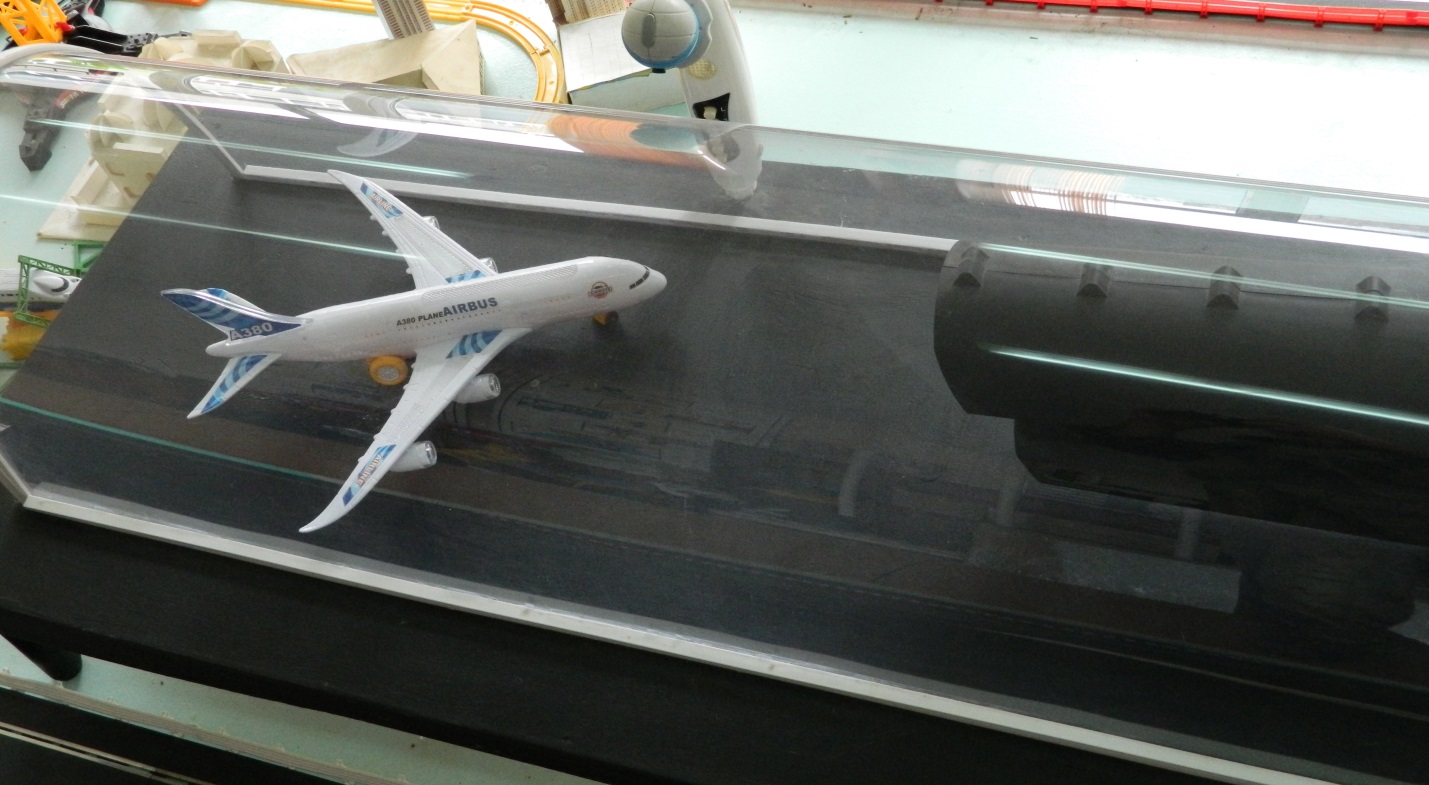 Аэродинамическая труба – вид сверху, продувается модель самолёта.                                                                                                   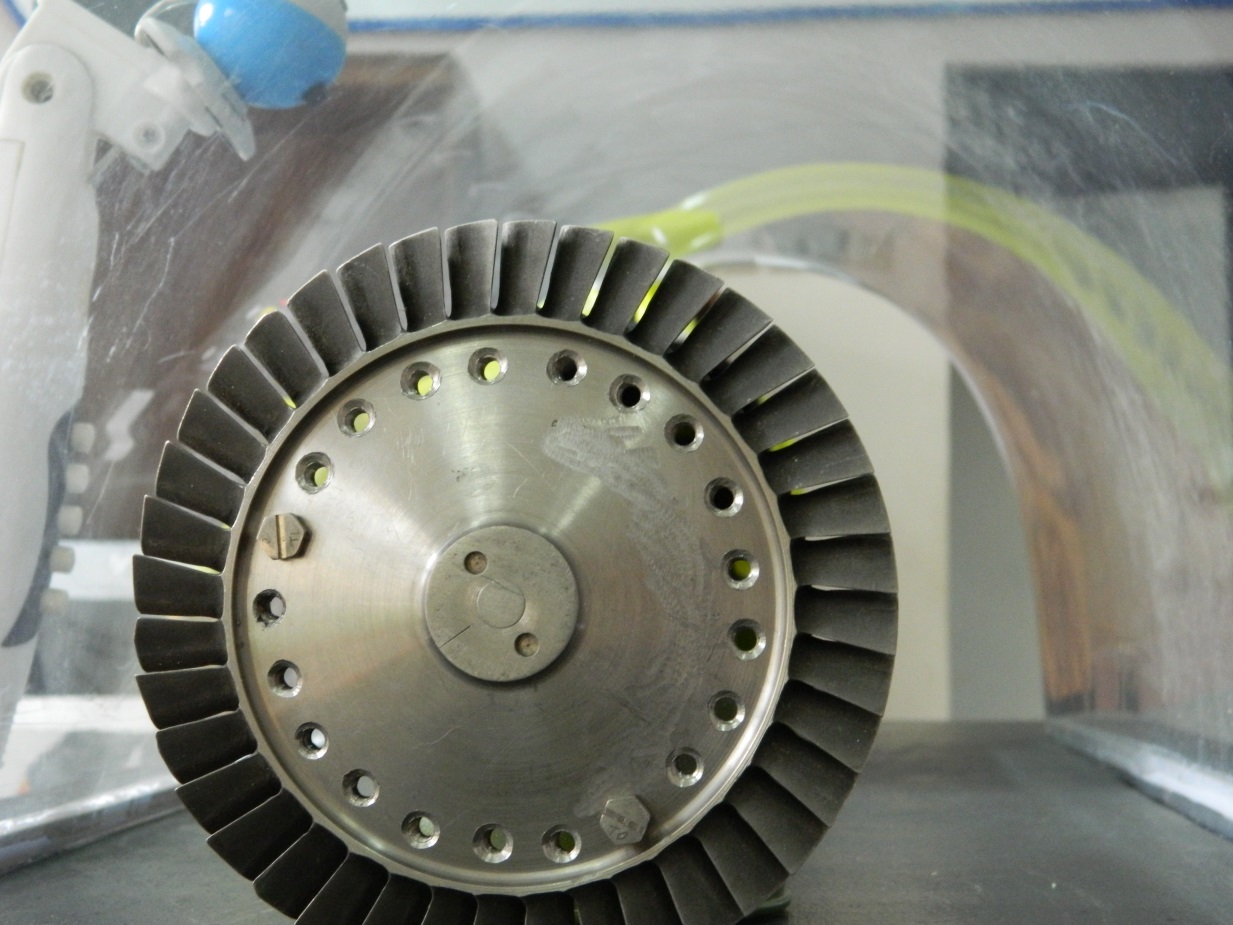 Внутри аэродинамической трубы,  начинается  продувка турбины.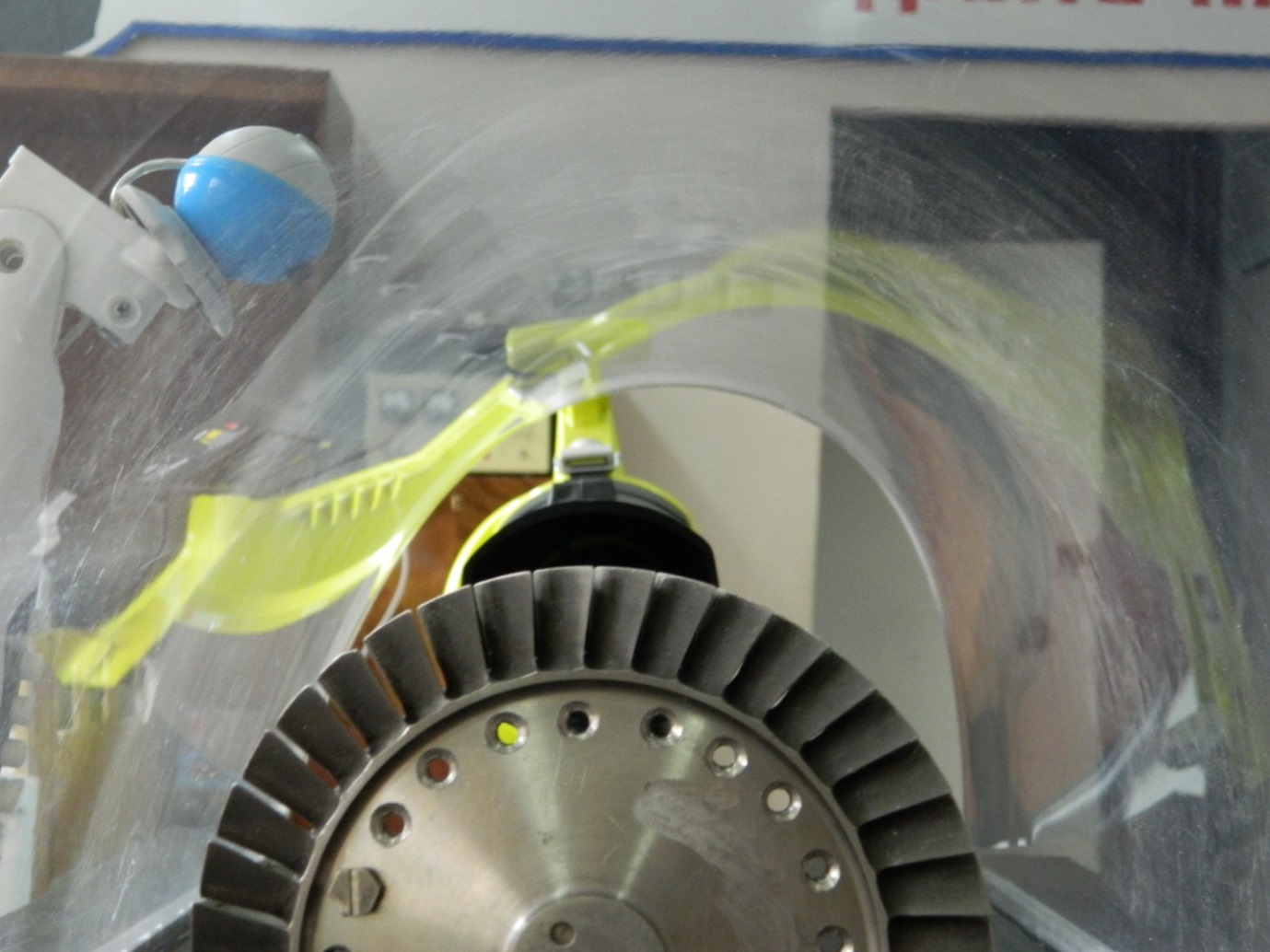 В левом верхнем углу веб-камера фиксирует процесс.в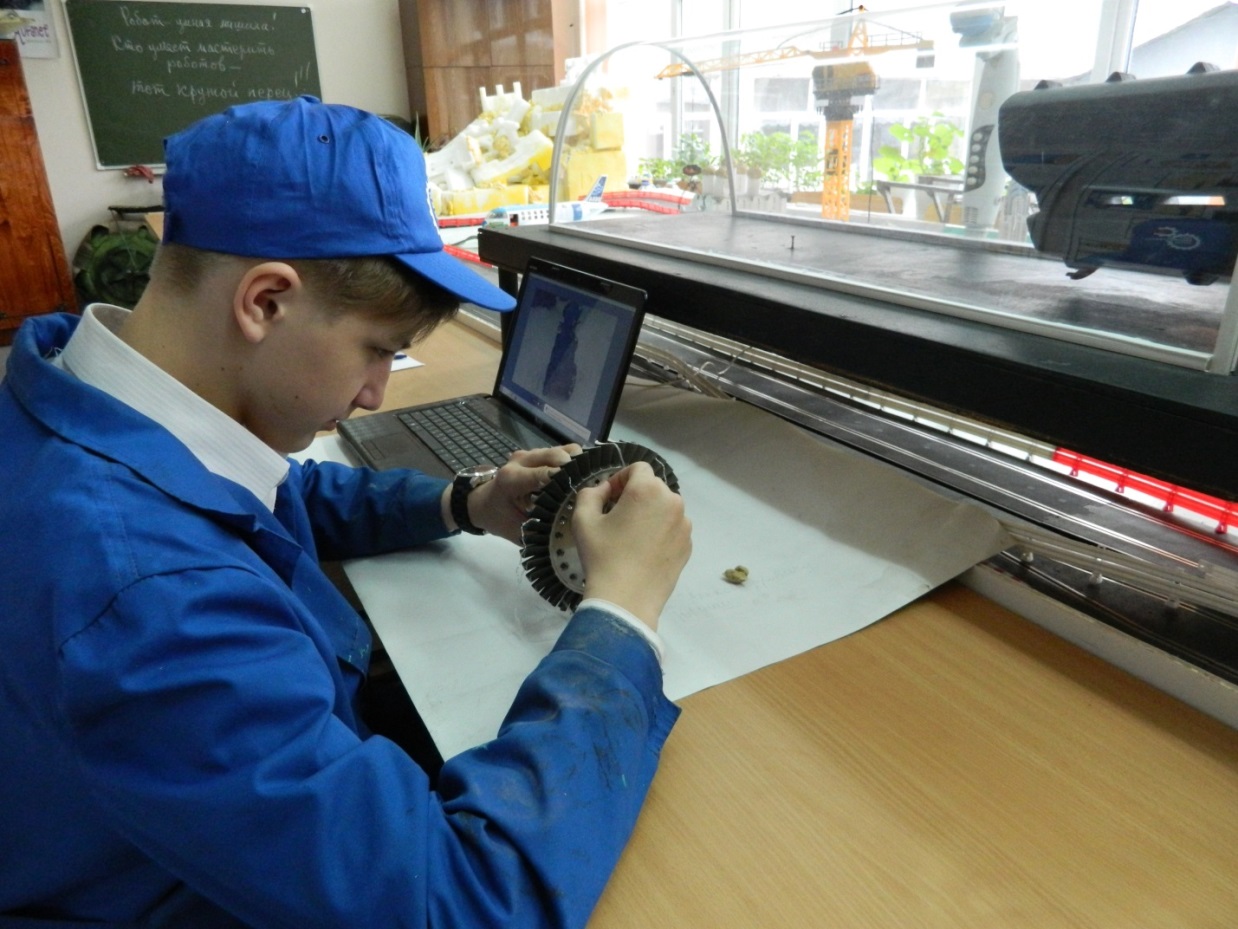 Вот так закрепляются шелковинки  на турбине.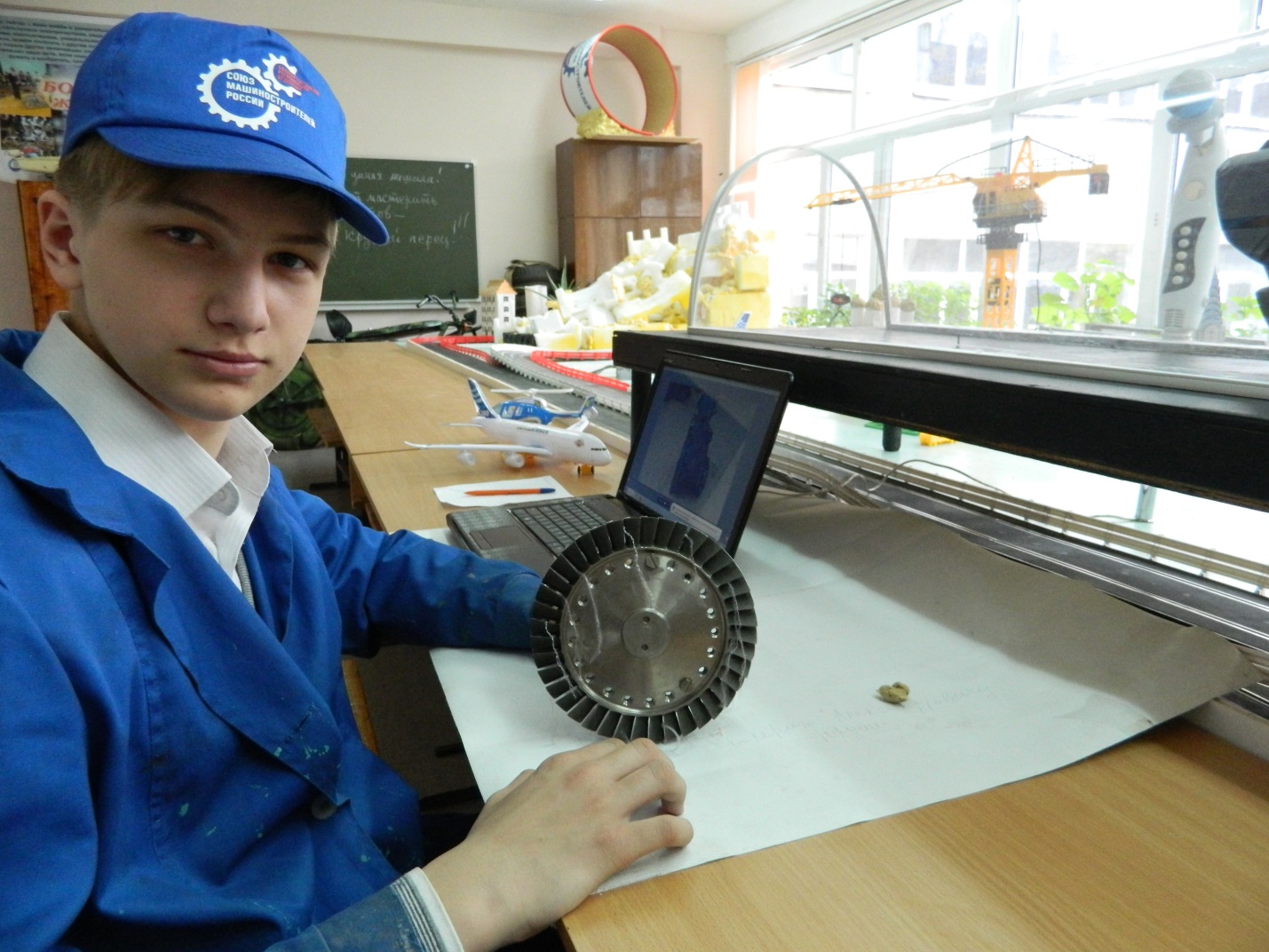 Турбина готова к установке в аэродинамическую трубу. 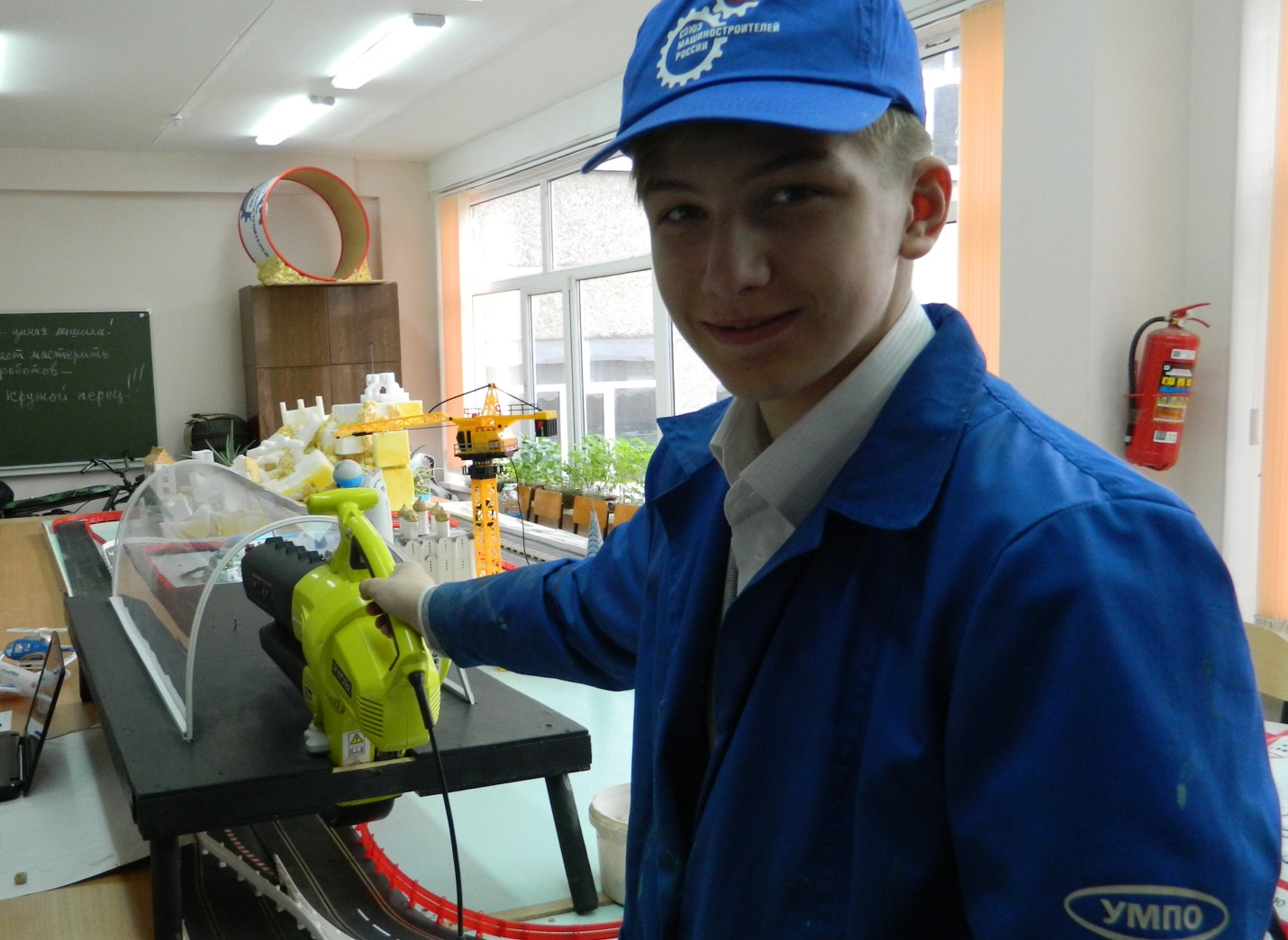 Запускаем и процесс пошёл.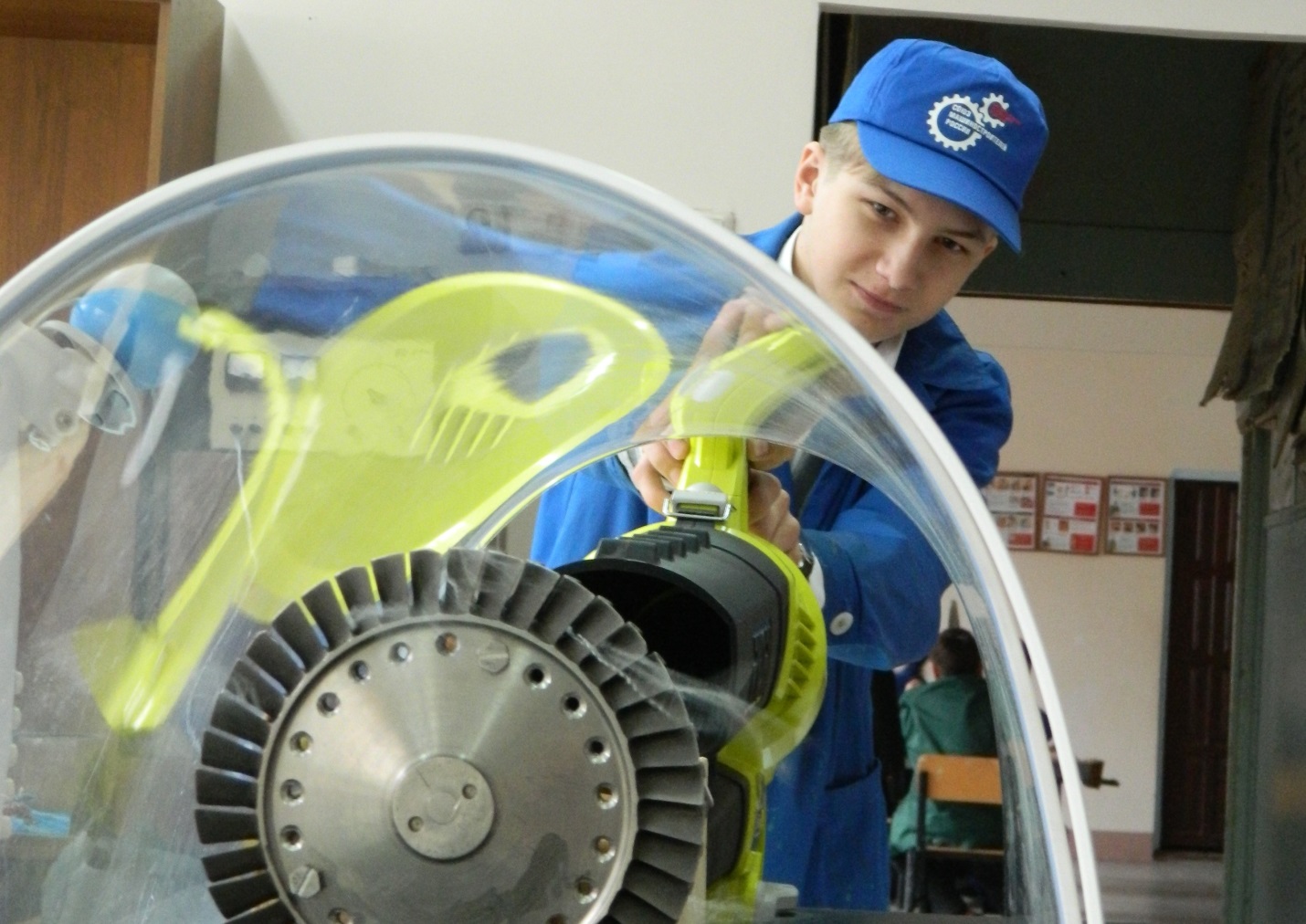 